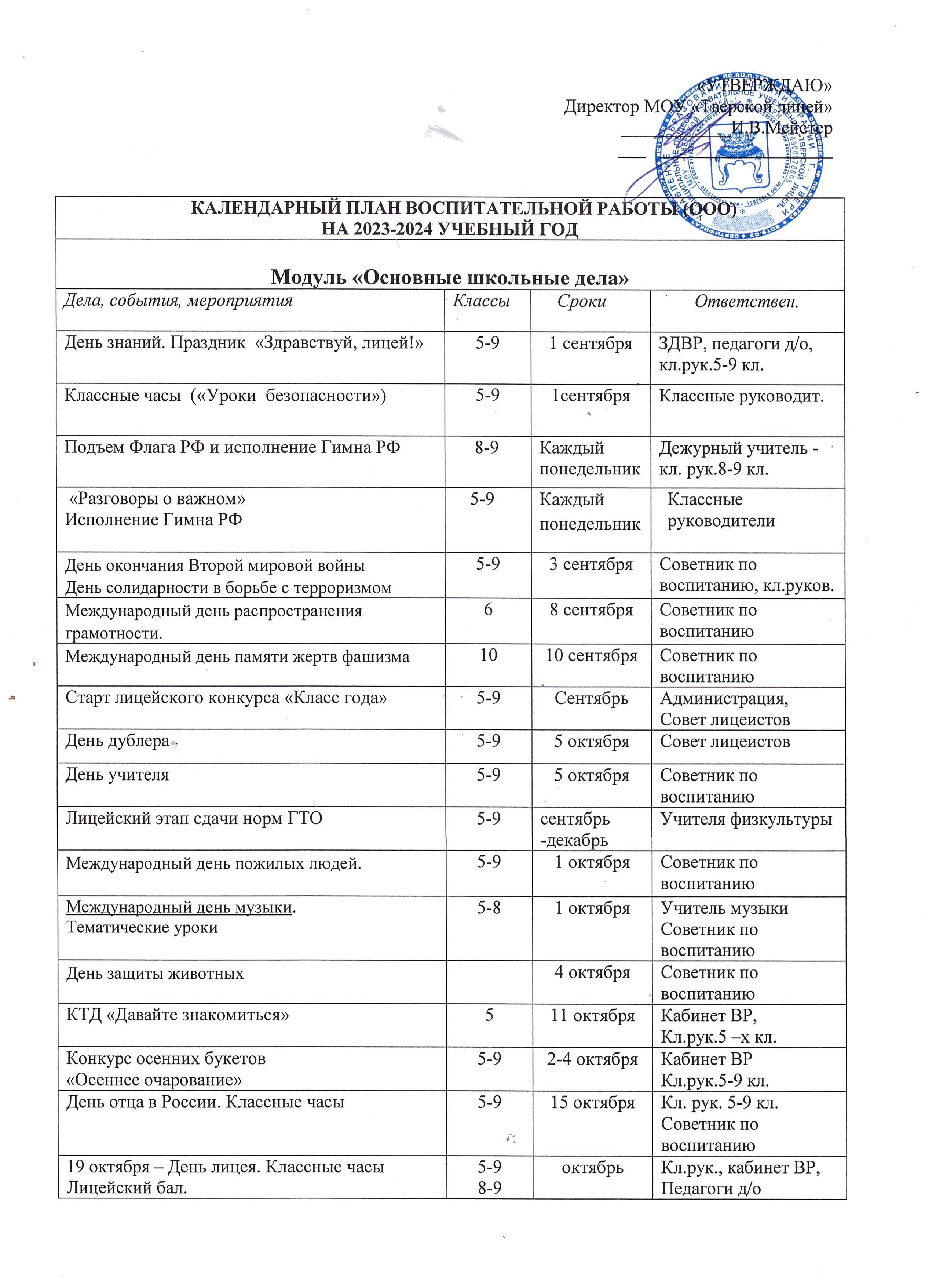 4 ноября - День народного единства.6-86-86-8ноябрьноябрьноябрьноябрьСоветник по воспитаниюКл.рук.6-8 кл.Советник по воспитаниюКл.рук.6-8 кл.Советник по воспитаниюКл.рук.6-8 кл.День памяти погибших при исполнении служебных обязанностей сотрудников органов внутренних дел России. Тематические уроки9998 ноября8 ноября8 ноября8 ноябряКафедра историиСоветник по воспитаниюКафедра историиСоветник по воспитаниюКафедра историиСоветник по воспитаниюУчастие в городском  антинаркотическом  месячнике  (по отдельному плану)5-95-95-9Октябрь-ноябрьОктябрь-ноябрьОктябрь-ноябрьОктябрь-ноябрьЗам.дир. по ВР. Кл.рук.5-9 кл. Зам.дир. по ВР. Кл.рук.5-9 кл. Зам.дир. по ВР. Кл.рук.5-9 кл. Международный день школьных библиотек. Тематическая выставка5-95-95-925 ноября25 ноября25 ноября25 ноябряЗав.библиотекойСоветник по воспитаниюЗав.библиотекойСоветник по воспитаниюЗав.библиотекойСоветник по воспитаниюДень Матери в РоссииКлассные часы и праздники «Перед матерью в вечном долгу». 5-95-95-926 ноября26 ноября26 ноября26 ноябряКл. руковод.5-9 кл.Советник по воспитаниюКл. руковод.5-9 кл.Советник по воспитаниюКл. руковод.5-9 кл.Советник по воспитаниюДень Государственного герба Российской Федерации.Тематические уроки30 ноября30 ноября30 ноября30 ноябряКафедра историиСоветник по воспитаниюКафедра историиСоветник по воспитаниюКафедра историиСоветник по воспитаниюСоциальные проекты:«Помоги  сверстнику», «Каждому ребенку-зеленый свет, « «Сделаем мир чище!»5-95-95-9В течение годаВ течение годаВ течение годаВ течение годаКабинет ВРСовет лицеистовКл. руковод.5-9кл.Кабинет ВРСовет лицеистовКл. руковод.5-9кл.Кабинет ВРСовет лицеистовКл. руковод.5-9кл.День неизвестного солдата5-95-95-93 декабря3 декабря3 декабря3 декабряСоветник по воспитаниюСоветник по воспитаниюСоветник по воспитаниюМеждународный день инвалидов.  5-95-95-93 декабря3 декабря3 декабря3 декабряСоветник по воспитанию Кл. рук. 5-9 кл., Советник по воспитанию Кл. рук. 5-9 кл., Советник по воспитанию Кл. рук. 5-9 кл., День памяти Михаила ТверскогоТематические уроки5-95-95-95 декабря5 декабря5 декабря5 декабряКафедра историиКафедра историиКафедра историиДень добровольца (волонтера) в России8-98-98-95 декабря5 декабря5 декабря5 декабряСовет лицеистовСоветник по воспитаниюСовет лицеистовСоветник по воспитаниюСовет лицеистовСоветник по воспитаниюДень Героев Отечества. Тематические уроки5-95-95-99 декабря9 декабря9 декабря9 декабряКафедра историиСоветник по воспитанию.Кафедра историиСоветник по воспитанию.Кафедра историиСоветник по воспитанию.День Конституции РФ.5-95-95-912 декабря12 декабря12 декабря12 декабряКафедра историиСоветник по воспитаниюКафедра историиСоветник по воспитаниюКафедра историиСоветник по воспитанию82 года со дня освобождения г.КалининаЛинейка Памяти. Участие в митинге в п. Мигалово. Возложение цветов. Тематические классные часы. 5-95-95-9декабрьдекабрьдекабрьдекабрьКабинет ВР, кафедра истории,кл.рук.5-9 кл.Кабинет ВР, кафедра истории,кл.рук.5-9 кл.Кабинет ВР, кафедра истории,кл.рук.5-9 кл.КТД   «Новогодний калейдоскоп»5-95-95-9декабрьдекабрьдекабрьдекабрьКл.рук.5-9 классов,педагоги д/оКл.рук.5-9 классов,педагоги д/оКл.рук.5-9 классов,педагоги д/о25 января: День российского студенчества25.0125.0125.0125.01Советник по воспитаниюСоветник по воспитаниюСоветник по воспитанию27 января: День снятия блокады Ленинграда День освобождения Красной армией крупнейшего "лагеря смерти" Аушвиц-Биркенау (Освенцима) - День памяти жертв Холокоста.Акция «Блокадный хлеб»5-95-95-927 января27 января27 января27 январяКл.рук.5-9 классов,Кафедра историиСоветник по воспитаниюКл.рук.5-9 классов,Кафедра историиСоветник по воспитаниюКл.рук.5-9 классов,Кафедра историиСоветник по воспитаниюДень разгрома советскими войсками немецко-фашистских войск в Сталинградской битве. Тематические уроки9992 февраля2 февраля2 февраля2 февраляКафедра историиСоветник по воспитаниюКафедра историиСоветник по воспитаниюКафедра историиСоветник по воспитаниюДень российской науки8-98-98-98 февраля8 февраля8 февраля8 февраляЗам.директора по НМР,  зав.кафедрамиСоветник по воспитаниюЗам.директора по НМР,  зав.кафедрамиСоветник по воспитаниюЗам.директора по НМР,  зав.кафедрамиСоветник по воспитаниюДень памяти о россиянах, исполнявших служебный долг за пределами Отечества. Классные часы, тематические уроки9-119-119-1115 февраля15 февраля15 февраля15 февраляКл.рук.5-9 кл.Кафедра историиСоветник по воспитаниюКл.рук.5-9 кл.Кафедра историиСоветник по воспитаниюКл.рук.5-9 кл.Кафедра историиСоветник по воспитаниюМеждународный день родного языка5-95-95-921 февраля21 февраля21 февраля21 февраляКафедра русск. яз.Советник по воспитаниюКафедра русск. яз.Советник по воспитаниюКафедра русск. яз.Советник по воспитаниюДень защитника Отечества»Тематические классные часы. Выставка рисунков5-9     5-85-9     5-85-9     5-8ФевральФевральФевральФевральКл.рук.5-9 кл.Учитель ИЗОСоветник по воспитаниюКл.рук.5-9 кл.Учитель ИЗОСоветник по воспитаниюКл.рук.5-9 кл.Учитель ИЗОСоветник по воспитаниюМеждународный женский день.Праздничная программа.5-95-95-9мартмартмартмартКабинет ВР, пед д/о, Совет лицеистовСоветник по воспитаниюКабинет ВР, пед д/о, Совет лицеистовСоветник по воспитаниюКабинет ВР, пед д/о, Совет лицеистовСоветник по воспитаниюДень воссоединения Крыма с Россией.Тематические уроки5-95-95-918 марта18 марта18 марта18 мартаКафедра историиСоветник по воспитаниюКафедра историиСоветник по воспитаниюКафедра историиСоветник по воспитаниюИнтеллектуально-творческий марафон(проектная трехдневка)5-95-95-9мартмартмартмартКабинет ВР, пед.д/о, Учителя-предметн. кл.рук.5-9 кл.Кабинет ВР, пед.д/о, Учителя-предметн. кл.рук.5-9 кл.Кабинет ВР, пед.д/о, Учителя-предметн. кл.рук.5-9 кл.Всемирный день театра.27 марта27 марта27 марта27 мартаСоветник по воспитаниюСоветник по воспитаниюСоветник по воспитаниюВсемирный день здоровья7 апреля7 апреля7 апреля7 апреляСоветник по воспитаниюСоветник по воспитаниюСоветник по воспитаниюДень космонавтики. Тематические уроки 5-95-95-912 апреля12 апреля12 апреля12 апреляКафедра ест. наукСоветник по воспитаниюКафедра ест. наукСоветник по воспитаниюКафедра ест. наукСоветник по воспитаниюВсемирный День Земли5-95-95-922 апреля22 апреля22 апреля22 апреляКафедра ест.наукСоветник по воспитаниюКафедра ест.наукСоветник по воспитаниюКафедра ест.наукСоветник по воспитаниюПраздник Весны и Труда1 мая1 мая1 мая1 маяСоветник по воспитаниюСоветник по воспитаниюСоветник по воспитанию9 мая – День ПобедыТворческий фестиваль «Мы памяти этой достойны".5-95-95-9маймаймаймайКабинет ВР, педагоги д/о, кл.рук.5-9 кл.Советник по воспитаниюКабинет ВР, педагоги д/о, кл.рук.5-9 кл.Советник по воспитаниюКабинет ВР, педагоги д/о, кл.рук.5-9 кл.Советник по воспитаниюДень детских общественных организаций России19 мая19 мая19 мая19 маяСоветник по воспитаниюСоветник по воспитаниюСоветник по воспитаниюДень славянской письменности и культуры5-75-75-724 мая24 мая24 мая24 маяКафедра русского языка и литературыСоветник по воспитаниюКафедра русского языка и литературыСоветник по воспитаниюКафедра русского языка и литературыСоветник по воспитаниюТоржественное вручение аттестатов об основном общем образовании учащимся 9-х классов999июньиюньиюньиюньАдминистрацияКабинет ВРАдминистрацияКабинет ВРАдминистрацияКабинет ВРЛетний  лагерь с дневным пребыванием5-75-75-7июньиюньиюньиюньНачальник лагеря, кл.рук. 5-9 кл.Советник по воспитаниюНачальник лагеря, кл.рук. 5-9 кл.Советник по воспитаниюНачальник лагеря, кл.рук. 5-9 кл.Советник по воспитаниюТрудовая практика8-98-98-9июньиюньиюньиюньЗам.по АХЧКл.рук.8-9 кл.Зам.по АХЧКл.рук.8-9 кл.Зам.по АХЧКл.рук.8-9 кл.МОДУЛЬ «Самоуправление»МОДУЛЬ «Самоуправление»МОДУЛЬ «Самоуправление»МОДУЛЬ «Самоуправление»МОДУЛЬ «Самоуправление»МОДУЛЬ «Самоуправление»МОДУЛЬ «Самоуправление»МОДУЛЬ «Самоуправление»МОДУЛЬ «Самоуправление»МОДУЛЬ «Самоуправление»МОДУЛЬ «Самоуправление»Дежурство по лицею, классуДежурство по лицею, классуДежурство по лицею, классу6-96-96-9По графикуПо графикуКл.рук.6-9 кл.Классный орган самоуправленияКл.рук.6-9 кл.Классный орган самоуправленияКл.рук.6-9 кл.Классный орган самоуправленияВыборы председателя Совета лицеистовВыборы председателя Совета лицеистовВыборы председателя Совета лицеистов8-98-98-9Сентябрь-октябрьСентябрь-октябрьКабинет ВРАдминистрацияКабинет ВРАдминистрацияКабинет ВРАдминистрация Заседания Совета лицеистов Заседания Совета лицеистов Заседания Совета лицеистов8-98-98-9В течение годаВ течение годаЗам.дир.по ВР,Совет лицеистовЗам.дир.по ВР,Совет лицеистовЗам.дир.по ВР,Совет лицеистовВыборы классных органов ученического самоуправленияВыборы классных органов ученического самоуправленияВыборы классных органов ученического самоуправления5-95-95-9СентябрьСентябрьКл.рук.5-9 кл.Кл.рук.5-9 кл.Кл.рук.5-9 кл.День самоуправленияДень самоуправленияДень самоуправления5-95-95-95 октября5 октябряСовет лицеистовСовет лицеистовСовет лицеистовКонцерт - творческие поздравления к празднованию 8 мартаКонцерт - творческие поздравления к празднованию 8 мартаКонцерт - творческие поздравления к празднованию 8 марта5-95-95-9мартмартСовет лицеистовКабинет  ВРСовет лицеистовКабинет  ВРСовет лицеистовКабинет  ВРНовогодний марафон (КТД)Новогодний марафон (КТД)Новогодний марафон (КТД)   5-9   5-9   5-9декабрьдекабрьКабинет ВР, педагоги д/о, Совет лицеистовКабинет ВР, педагоги д/о, Совет лицеистовКабинет ВР, педагоги д/о, Совет лицеистовСоциальные проекты:«Помоги  сверстнику» «Каждому ребенку-зеленый свет»)» Сделаем мир чище!»Социальные проекты:«Помоги  сверстнику» «Каждому ребенку-зеленый свет»)» Сделаем мир чище!»Социальные проекты:«Помоги  сверстнику» «Каждому ребенку-зеленый свет»)» Сделаем мир чище!»5-95-95-9В течение годаВ течение годаКабинет ВРСовет лицеистовКлассные руковод. 5-9 кл.Кабинет ВРСовет лицеистовКлассные руковод. 5-9 кл.Кабинет ВРСовет лицеистовКлассные руковод. 5-9 кл.Организация отчетных собраний в классахОрганизация отчетных собраний в классахОрганизация отчетных собраний в классах   5-9   5-9   5-9маймайКлассные руковод. 5-9 кл.Классные руковод. 5-9 кл.Классные руковод. 5-9 кл.Модуль «Взаимодействие  с родителями»Модуль «Взаимодействие  с родителями»Модуль «Взаимодействие  с родителями»Модуль «Взаимодействие  с родителями»Модуль «Взаимодействие  с родителями»Модуль «Взаимодействие  с родителями»Модуль «Взаимодействие  с родителями»Модуль «Взаимодействие  с родителями»Модуль «Взаимодействие  с родителями»Модуль «Взаимодействие  с родителями»Модуль «Взаимодействие  с родителями»Составление  социального паспорта семей учащихся (по классам, по лицею)Составление  социального паспорта семей учащихся (по классам, по лицею)Составление  социального паспорта семей учащихся (по классам, по лицею)5-95-95-9СентябрьСентябрьКл.рук.5-9 кл.АдминистрацияКл.рук.5-9 кл.АдминистрацияКл.рук.5-9 кл.АдминистрацияРодительские собрания по параллелямРодительские собрания по классамРодительские собрания по параллелямРодительские собрания по классамРодительские собрания по параллелямРодительские собрания по классам5-95-95-9СентябрьДекабрьФевральСентябрьДекабрьФевральАдминистрация,Кл.рук.5-9 кл.Администрация,Кл.рук.5-9 кл.Администрация,Кл.рук.5-9 кл.Выборы родительских комитетов классов Выборы родительских комитетов классов Выборы родительских комитетов классов 5-95-95-9Сентябрь Сентябрь Кл.рук.5-9 кл.Кл.рук.5-9 кл.Кл.рук.5-9 кл.Привлечение родителей       к планированию воспитательной работы в классахПривлечение родителей       к планированию воспитательной работы в классахПривлечение родителей       к планированию воспитательной работы в классах5-85-85-8СентябрьСентябрьКл.рук. 5-8кл.Кл.рук. 5-8кл.Кл.рук. 5-8кл.Родительский всеобуч. Правовое просвещение родителей (лиц, их заменяющих) в части соблюдения законных прав и интересов детей и подростков, об ответственности за воспитание, образование, жизнь и здоровье несовершеннолет- них. Ознакомление с законодательством. Родительский всеобуч. Правовое просвещение родителей (лиц, их заменяющих) в части соблюдения законных прав и интересов детей и подростков, об ответственности за воспитание, образование, жизнь и здоровье несовершеннолет- них. Ознакомление с законодательством. Родительский всеобуч. Правовое просвещение родителей (лиц, их заменяющих) в части соблюдения законных прав и интересов детей и подростков, об ответственности за воспитание, образование, жизнь и здоровье несовершеннолет- них. Ознакомление с законодательством. 5-95-95-9СентябрьСентябрьАдминистрация,Кл.рук.5-9  кл.Администрация,Кл.рук.5-9  кл.Администрация,Кл.рук.5-9  кл.Ознакомление родителей с результатами  медицинского осмотра учащихся врачами – узкими специалистами (по просьбам)Ознакомление родителей с результатами  медицинского осмотра учащихся врачами – узкими специалистами (по просьбам)Ознакомление родителей с результатами  медицинского осмотра учащихся врачами – узкими специалистами (по просьбам)999НоябрьНоябрьМедработник лицеяМедработник лицеяМедработник лицеяПроведение встреч с родителями по вопросам здоровьесбережения школьников.Проведение встреч с родителями по вопросам здоровьесбережения школьников.Проведение встреч с родителями по вопросам здоровьесбережения школьников.5-95-95-9В течение годаВ течение годаКл.рук.5-9 кл.,  мед. работникКл.рук.5-9 кл.,  мед. работникКл.рук.5-9 кл.,  мед. работникРодительский всеобуч. Разъяснительная  работа с родителями, направленная на  профилактику суицидального поведения несовершеннолетних через индивидуальные консультации, родительские собрания, встречи со специалистами.Родительский всеобуч. Разъяснительная  работа с родителями, направленная на  профилактику суицидального поведения несовершеннолетних через индивидуальные консультации, родительские собрания, встречи со специалистами.Родительский всеобуч. Разъяснительная  работа с родителями, направленная на  профилактику суицидального поведения несовершеннолетних через индивидуальные консультации, родительские собрания, встречи со специалистами.5-95-95-9В течение годаВ течение годаАдминистрацияКл.руководит.Педагог-психологАдминистрацияКл.руководит.Педагог-психологАдминистрацияКл.руководит.Педагог-психологКонсультации несовершеннолетних и родителей, оказавшихся в кризисной ситуации по «телефону доверия» и в Центре суицидальной превенции ГБУ «Областной клинический психоневрологи -ческий диспансер» (для рекомендации родителям в случае необходимости)Консультации несовершеннолетних и родителей, оказавшихся в кризисной ситуации по «телефону доверия» и в Центре суицидальной превенции ГБУ «Областной клинический психоневрологи -ческий диспансер» (для рекомендации родителям в случае необходимости)Консультации несовершеннолетних и родителей, оказавшихся в кризисной ситуации по «телефону доверия» и в Центре суицидальной превенции ГБУ «Областной клинический психоневрологи -ческий диспансер» (для рекомендации родителям в случае необходимости)5-95-95-9В течение годаВ течение годаКл.рук. 5-9 кл.Педагог-психологКл.рук. 5-9 кл.Педагог-психологКл.рук. 5-9 кл.Педагог-психологКонсультирование родителей по вопросам социальной защиты, правонарушений, оказание помощи в воспитании детей, коррекции их поведенияКонсультирование родителей по вопросам социальной защиты, правонарушений, оказание помощи в воспитании детей, коррекции их поведенияКонсультирование родителей по вопросам социальной защиты, правонарушений, оказание помощи в воспитании детей, коррекции их поведения5-95-95-9В течение годаВ течение годаАдминистрацияПедагог-психологКлассные руководителиАдминистрацияПедагог-психологКлассные руководителиАдминистрацияПедагог-психологКлассные руководителиДень Матери  (классные часы и праздники) День Матери  (классные часы и праздники) День Матери  (классные часы и праздники) 5-75-75-7По планукл.рук.По планукл.рук.Кл.рук.5-7 кл.Кл.рук.5-7 кл.Кл.рук.5-7 кл.Консультации «Как помочь своему ребенку быть успешным» (по запросам)Консультации «Как помочь своему ребенку быть успешным» (по запросам)Консультации «Как помочь своему ребенку быть успешным» (по запросам)   5-9   5-9   5-9 В течение   года В течение   годаПедагог- психологПедагог- психологПедагог- психологКонсультации «Роль семьи в подготовкешкольников к итоговой аттестации» (по запросам)Консультации «Роль семьи в подготовкешкольников к итоговой аттестации» (по запросам)Консультации «Роль семьи в подготовкешкольников к итоговой аттестации» (по запросам)    9    9    9 В течение   года В течение   годаПедагог-психологПедагог-психологПедагог-психологИндивидуальные и групповые консультации психолога для  родителей по вопросам склонностей, способностей, дарований и иных индивидуальных особенностей детей (по запросам)Индивидуальные и групповые консультации психолога для  родителей по вопросам склонностей, способностей, дарований и иных индивидуальных особенностей детей (по запросам)Индивидуальные и групповые консультации психолога для  родителей по вопросам склонностей, способностей, дарований и иных индивидуальных особенностей детей (по запросам)  5-9  5-9  5-9В течение года В течение года Педагог-психологПедагог-психологПедагог-психологИтоговые классные родительские собрания«Организация летнего отдыха детей» (инструктажи по ТБ, ПДД, ППБ, на водных объектах)Итоговые классные родительские собрания«Организация летнего отдыха детей» (инструктажи по ТБ, ПДД, ППБ, на водных объектах)Итоговые классные родительские собрания«Организация летнего отдыха детей» (инструктажи по ТБ, ПДД, ППБ, на водных объектах)5-95-95-9маймайКл.рук.5-9 кл.Кл.рук.5-9 кл.Кл.рук.5-9 кл.Модуль «Профориентация»Модуль «Профориентация»Модуль «Профориентация»Модуль «Профориентация»Модуль «Профориентация»Модуль «Профориентация»Модуль «Профориентация»Модуль «Профориентация»Модуль «Профориентация»Модуль «Профориентация»Модуль «Профориентация»День открытых дверей. Городская «Ярмарка профессий» День открытых дверей. Городская «Ярмарка профессий» День открытых дверей. Городская «Ярмарка профессий» 999По плану УОПо плану УОПо плану УОПо плану УОКл.рук.9-х кл.Участие в  региональном проекте «Билет в будущее»Участие в  региональном проекте «Билет в будущее»Участие в  региональном проекте «Билет в будущее»7-87-87-8По плану УОПо плану УОПо плану УОПо плану УОКл.рук.   7-9-х клУчастие в КТД «Профиль-дорога в будущее»Участие в КТД «Профиль-дорога в будущее»Участие в КТД «Профиль-дорога в будущее»999февральфевральфевральфевральКл.рук.9-х кл.Экскурсии на предприятия  и в учебные заведения, музеи предприятий  городаЭкскурсии на предприятия  и в учебные заведения, музеи предприятий  городаЭкскурсии на предприятия  и в учебные заведения, музеи предприятий  города5-95-95-9По плану кл.рук.По плану кл.рук.По плану кл.рук.По плану кл.рук.Кл.рук.5-.9-х клТематические классные часы по профориентации   Тематические классные часы по профориентации   Тематические классные часы по профориентации   7-97-97-9По плану кл. рук. По плану кл. рук. По плану кл. рук. По плану кл. рук. Кл.рук7-.9-х кл.Психолого-диагностическое тестирование по профориентацииПсихолого-диагностическое тестирование по профориентацииПсихолого-диагностическое тестирование по профориентации8-18-18-1В течение годаВ течение годаВ течение годаВ течение годаПедагог-психологПредпрофильный лагерь с дневным пребываниемПредпрофильный лагерь с дневным пребываниемПредпрофильный лагерь с дневным пребыванием5-75-75-7июньиюньиюньиюньКл.рук.5-7-х кл.Полевая биогеографическая практикаПолевая биогеографическая практикаПолевая биогеографическая практика888маймаймаймайКл.рук.8-х кл.Индивидуальные и групповые консультации педагога-психолога по вопросам склонностей, способностей, дарований и иных индивидуальных особенностей детейИндивидуальные и групповые консультации педагога-психолога по вопросам склонностей, способностей, дарований и иных индивидуальных особенностей детейИндивидуальные и групповые консультации педагога-психолога по вопросам склонностей, способностей, дарований и иных индивидуальных особенностей детей999В течение годаВ течение годаВ течение годаВ течение года  Кл.рук. 9-х кл.Модуль: « «Профилактика и безопасность»Модуль: « «Профилактика и безопасность»Модуль: « «Профилактика и безопасность»Модуль: « «Профилактика и безопасность»Модуль: « «Профилактика и безопасность»Модуль: « «Профилактика и безопасность»Модуль: « «Профилактика и безопасность»Модуль: « «Профилактика и безопасность»Модуль: « «Профилактика и безопасность»Модуль: « «Профилактика и безопасность»Модуль: « «Профилактика и безопасность»Проведение урока безопасности (в т.ч. в рамках Всероссийского урока ОБЖ: подготовка детей к действиям в ЧС, в местах массового скопления людей, адаптация после каникул)Проведение урока безопасности (в т.ч. в рамках Всероссийского урока ОБЖ: подготовка детей к действиям в ЧС, в местах массового скопления людей, адаптация после каникул)5-95-95-91.091.091.091.091.09Кл.рук.5-9 кл.Участие в Месячнике по профилактике детского травматизма (профилактика  ДДТТ, пожарная безопасность, безопасность на водных объектах, экстремизм. Проведение бесед, инструктажей, викторин, конкурсов.Участие в Месячнике по профилактике детского травматизма (профилактика  ДДТТ, пожарная безопасность, безопасность на водных объектах, экстремизм. Проведение бесед, инструктажей, викторин, конкурсов.5-95-95-922.08-1.1022.08-1.1022.08-1.1022.08-1.1022.08-1.10Кл.рук.5-9 кл. Оформление маршрутных листов «Безопасный путь в лицей»Оформление маршрутных листов «Безопасный путь в лицей»555СентябрьСентябрьСентябрьСентябрьСентябрьКл.рук.5-х кл.Проведение «минуток безопасности»Проведение «минуток безопасности»5-95-95-9РегулярноРегулярноРегулярноРегулярноРегулярноКл.рук. 5-9 кл.Единый День безопасности дорожного движенияЕдиный День безопасности дорожного движения5-95-95-920.0920.0920.0920.0920.09Кл.рук.5-9 кл.Участие в городском конкурсе «Безопасное колесо»Участие в городском конкурсе «Безопасное колесо»555сентябрьсентябрьсентябрьсентябрьсентябрьЗам.дир. по безоп.Создание банка данных: детей с девиантным поведением, детей, находящихся в социально-опасном положении и детей группы риска.Создание банка данных: детей с девиантным поведением, детей, находящихся в социально-опасном положении и детей группы риска.5-95-95-9сентябрьсентябрьсентябрьсентябрьсентябрьЗДВР Педагог-психолог,кл.руковод.5-9 кл.Корректировка планов совместной деятельности по профилактике правонарушений несовершеннолетних с ОПДН, КДН и ЗПКорректировка планов совместной деятельности по профилактике правонарушений несовершеннолетних с ОПДН, КДН и ЗПсентябрьсентябрьсентябрьсентябрьсентябрьЗДВР Профилактическая работа с учащимися, состоящими на внутришкольном учете Профилактическая работа с учащимися, состоящими на внутришкольном учете В течение годаВ течение годаВ течение годаВ течение годаВ течение годаАдминистрация,кл.рук, педагог-психологДиагностика и мониторинг состояния здоровья учащихся:Профосмотр врачами-узкими специалистамиСоставление листка здоровья учащихся  5– 9 классов.Анализ состояния здоровья, корректировка планов работы с учащимисяДиагностика и мониторинг состояния здоровья учащихся:Профосмотр врачами-узкими специалистамиСоставление листка здоровья учащихся  5– 9 классов.Анализ состояния здоровья, корректировка планов работы с учащимися  8-9  8-9  8-9По плану детской поликлиникиоктябрьПо плану детской поликлиникиоктябрьПо плану детской поликлиникиоктябрьПо плану детской поликлиникиоктябрьПо плану детской поликлиникиоктябрьВрачи -специалистыМедработник Классные руководителиУчастие в социально-психологическом тестированииУчастие в социально-психологическом тестировании7-117-117-11Октябрь-ноябрьОктябрь-ноябрьОктябрь-ноябрьОктябрь-ноябрьОктябрь-ноябрьПедагог-психолог,Кл.рук.7-11 кл.Всероссийский урок безопасности школьников в сети ИнтернетВсероссийский урок безопасности школьников в сети Интернет    5-9    5-9    5-9октябрьоктябрьоктябрьоктябрьоктябрьКл.рук.5-9 кл.Учителя информатикиУчастие в городском антинаркотическом месячник «Мы за здоровый образ жизни»Участие в городском антинаркотическом месячник «Мы за здоровый образ жизни»5-95-95-9Октябрь-ноябрьОктябрь-ноябрьОктябрь-ноябрьОктябрь-ноябрьОктябрь-ноябрьКафедра ест.наукКл.рук.5-9 кл.Инструктажи, беседы по безопасности на водных объектах и вблизи них в осенне-зимний периодИнструктажи, беседы по безопасности на водных объектах и вблизи них в осенне-зимний период5-95-95-9ноябрьноябрьноябрьноябрьноябрьКл.рук.5-9 кл. Преподав. ОБЖУчастие в городском конкурсе агитбригад ЮИДУчастие в городском конкурсе агитбригад ЮИДноябрьноябрьноябрьноябрьноябрьОперация «Новогодняя елка. Безопасный праздник!».Операция «Новогодняя елка. Безопасный праздник!».5-95-95-9декабрьдекабрьдекабрьдекабрьдекабрьПреподават.ОБЖ кл.рук.5-9 кл.Инструктажи по ТБ, профилактике ДДТТ в период зимних каникулИнструктажи по ТБ, профилактике ДДТТ в период зимних каникул5-95-95-9декабрьдекабрьдекабрьдекабрьдекабрьКл.рук.5-9 клБеседы о здоровом образе жизни, искоренении    :вредных привычек, правильном и здоровом питанииБеседы о здоровом образе жизни, искоренении    :вредных привычек, правильном и здоровом питании5-95-95-9В течение годаВ течение годаВ течение годаВ течение годаВ течение годаКафедра естественных наукКл.рук.5-9 кл.Диагностика суицидального поведения несовершеннолетнихДиагностика суицидального поведения несовершеннолетних5-95-95-9ДекабрьАпрельмайДекабрьАпрельмайДекабрьАпрельмайДекабрьАпрельмайДекабрьАпрельмайПедагог-психологДиагностика в рамках профилактики экстремистского поведения несовершеннолетнихДиагностика в рамках профилактики экстремистского поведения несовершеннолетних7-97-97-9ФевральмарьФевральмарьФевральмарьФевральмарьФевральмарьПедагог-психологИндивидуальные консультации с педагогом-психологомИндивидуальные консультации с педагогом-психологом5-95-95-9В течение годаВ течение годаВ течение годаВ течение годаВ течение годаПедагог-психологДемонстрация и просмотр видео и мультипликационных фильмов, роликов по безопасности дорожного движения.Демонстрация и просмотр видео и мультипликационных фильмов, роликов по безопасности дорожного движения.8-98-98-9регулярнорегулярнорегулярнорегулярнорегулярно  Препод.ОБЖИнструктажи по ТБ, профилактике ДДТТ в период весенних каникул Инструктажи по безопасности на водных объектах и вблизи них в весенний периодИнструктажи по ТБ, профилактике ДДТТ в период весенних каникул Инструктажи по безопасности на водных объектах и вблизи них в весенний период5-95-95-9мартмартмартмартмартПреподав.ОБЖкл.рук.5-9 кл.Тематические классные часы правовой тематикиТематические классные часы правовой тематики5-95-95-9По  планамкл. рук.По  планамкл. рук.По  планамкл. рук.По  планамкл. рук.По  планамкл. рук.Кл.рук.5-9 кл.Заседания Совета профилактики.Заседания Совета профилактики.Регулярно/в случае необходим.Регулярно/в случае необходим.Регулярно/в случае необходим.Регулярно/в случае необходим.Регулярно/в случае необходим.ЗДВР,Совет профилактикиВстречи учащихся с инспектором ОПДН  (профилактика правонарушений среди подростков)Встречи учащихся с инспектором ОПДН  (профилактика правонарушений среди подростков)5-95-95-9По плану ОПДНПо плану ОПДНПо плану ОПДНПо плану ОПДНПо плану ОПДНЗДВРИнспектор ОПДНВстречи обучающихся с сотрудниками ГИБДДВстречи обучающихся с сотрудниками ГИБДД5-95-95-9По плану ГИБДДПо плану ГИБДДПо плану ГИБДДПо плану ГИБДДПо плану ГИБДДЗДВРСотрудники ГИБДДРазъяснительные беседы, инструктажи по технике безопасности дома и  в лицее, правилам пожарной безопасности,  правилам дорожного движения, о поведении в ЧС природного и техногенного характераРазъяснительные беседы, инструктажи по технике безопасности дома и  в лицее, правилам пожарной безопасности,  правилам дорожного движения, о поведении в ЧС природного и техногенного характера5-95-95-9Регулярно в течение годаРегулярно в течение годаРегулярно в течение годаРегулярно в течение годаРегулярно в течение годаКл.рук5-9. кл.Модуль «Организация предметно-пространственной средыМодуль «Организация предметно-пространственной средыМодуль «Организация предметно-пространственной средыМодуль «Организация предметно-пространственной средыМодуль «Организация предметно-пространственной средыМодуль «Организация предметно-пространственной средыМодуль «Организация предметно-пространственной средыМодуль «Организация предметно-пространственной средыМодуль «Организация предметно-пространственной средыМодуль «Организация предметно-пространственной средыМодуль «Организация предметно-пространственной средыОформление лицея к Дню знаний (плакаты, шары, рисунки)Оформление лицея к Дню знаний (плакаты, шары, рисунки)Оформление лицея к Дню знаний (плакаты, шары, рисунки)августавгуставгустКабинет ВРКабинет ВРКабинет ВРОформление классных кабинетов к Дню знаний.Оформление классных кабинетов к Дню знаний.Оформление классных кабинетов к Дню знаний.5-95-9августавгуставгустКлассные руководителиКлассные руководителиКлассные руководителиОформление классных уголковОформление классных уголковОформление классных уголков55сентябрьсентябрьсентябрьКлассные руководителиКлассные руководителиКлассные руководителиОрганизация и проведение церемонии поднятия государственного флага Российской Федерации, Тверской области, муниципального образования города ТвериОрганизация и проведение церемонии поднятия государственного флага Российской Федерации, Тверской области, муниципального образования города ТвериОрганизация и проведение церемонии поднятия государственного флага Российской Федерации, Тверской области, муниципального образования города Твери8-98-9В течение годаВ течение годаВ течение годаЗДРВ, советник по воспитанию, классные руководителиЗДРВ, советник по воспитанию, классные руководителиЗДРВ, советник по воспитанию, классные руководителиОформление рекреации первого этажа государственной символикой РФОформление рекреации первого этажа государственной символикой РФОформление рекреации первого этажа государственной символикой РФсентябрьсентябрьсентябрьАдминистрацияАдминистрацияАдминистрацияОткрытие музея «Куклы из прабабушкиного сундука»Открытие музея «Куклы из прабабушкиного сундука»Открытие музея «Куклы из прабабушкиного сундука»августавгуставгустАдминистрацияСовет лицеистовАдминистрацияСовет лицеистовАдминистрацияСовет лицеистовОформление Центра детских инициативОформление Центра детских инициативОформление Центра детских инициативсентябрьсентябрьсентябрьАдминистрацияАдминистрацияАдминистрацияОформление «Парты Героя»Оформление «Парты Героя»Оформление «Парты Героя»октябрьоктябрьоктябрьАдминистрацияАдминистрацияАдминистрацияОформление  лицея к традиционным ключевым делам и праздникам (День учителя, День лицеиста, Новый год, 8 марта и др.)Оформление  лицея к традиционным ключевым делам и праздникам (День учителя, День лицеиста, Новый год, 8 марта и др.)Оформление  лицея к традиционным ключевым делам и праздникам (День учителя, День лицеиста, Новый год, 8 марта и др.)5-95-9В течение годаВ течение годаВ течение годаКабинет ВР,Совет лицеистовКабинет ВР,Совет лицеистовКабинет ВР,Совет лицеистовСубботники. Трудовые десанты. Уборка прилицейской территорииСубботники. Трудовые десанты. Уборка прилицейской территорииСубботники. Трудовые десанты. Уборка прилицейской территории5-95-9СентябрьАпрель-майСентябрьАпрель-майСентябрьАпрель-майКлассные руководителиКлассные руководителиКлассные руководителиОзеленение пришкольной территории, посадка деревьев, разбивка клумб.Озеленение пришкольной территории, посадка деревьев, разбивка клумб.Озеленение пришкольной территории, посадка деревьев, разбивка клумб.8-98-9СентябрьАпрель- июньСентябрьАпрель- июньСентябрьАпрель- июньЗам.директора по АХЧ, кл.руковод.Зам.директора по АХЧ, кл.руковод.Зам.директора по АХЧ, кл.руковод.Разработка творческих прикладных проектов (оформление рамок для фото классов, роспись ваз, создание панно и т.д.)Разработка творческих прикладных проектов (оформление рамок для фото классов, роспись ваз, создание панно и т.д.)Разработка творческих прикладных проектов (оформление рамок для фото классов, роспись ваз, создание панно и т.д.)5-95-9мартмартмартКлассные руководителиКлассные руководителиКлассные руководителиМодуль «Социальное партнерство»Модуль «Социальное партнерство»Модуль «Социальное партнерство»Модуль «Социальное партнерство»Модуль «Социальное партнерство»Модуль «Социальное партнерство»Модуль «Социальное партнерство»Модуль «Социальное партнерство»Модуль «Социальное партнерство»Модуль «Социальное партнерство»Модуль «Социальное партнерство»Развлекательная программа в рамках Всероссийской акции, посвященной Дню знанийРазвлекательная программа в рамках Всероссийской акции, посвященной Дню знанийРазвлекательная программа в рамках Всероссийской акции, посвященной Дню знаний5-95-95-95-91 сентября1 сентябряСотрудники ОДК «Пролетарка»Сотрудники ОДК «Пролетарка»Ближняя биогеографическая практика на базе ЗОЛ «Дружба»Ближняя биогеографическая практика на базе ЗОЛ «Дружба»Ближняя биогеографическая практика на базе ЗОЛ «Дружба»8888маймайДиректор ЗОЛ, начальник практикиДиректор ЗОЛ, начальник практикиЗанятия в  детском технопарке «Кванториум»Занятия в  детском технопарке «Кванториум»Занятия в  детском технопарке «Кванториум»7777Регулярно Регулярно Сотрудники «Кванториума», учитель технологииСотрудники «Кванториума», учитель технологииВзаимодействие  с общественной организацией «Деловая Россия» (Клуб юных дипломатов)Взаимодействие  с общественной организацией «Деловая Россия» (Клуб юных дипломатов)Взаимодействие  с общественной организацией «Деловая Россия» (Клуб юных дипломатов)8-98-98-98-9В течение годаВ течение годаРуководитель КЮДРуководитель КЮДВнеурочные занятия в соответствии с профилем обучения в ВУЗах городаВнеурочные занятия в соответствии с профилем обучения в ВУЗах городаВнеурочные занятия в соответствии с профилем обучения в ВУЗах городаВ течение годаВ течение годаЗам.дир по НМР, кл.руководителиЗам.дир по НМР, кл.руководителиЛетний предпрофильные лагерь. Экскурсии и занятия на базе ВУЗов, социальных объектов городаЛетний предпрофильные лагерь. Экскурсии и занятия на базе ВУЗов, социальных объектов городаЛетний предпрофильные лагерь. Экскурсии и занятия на базе ВУЗов, социальных объектов города5-7,95-7,95-7,95-7,9июньиюньЗам.дир по НМР,кл.руководителиЗам.дир по НМР,кл.руководителиМодуль «Классное руководство»Модуль «Классное руководство»Модуль «Классное руководство»Модуль «Классное руководство»Модуль «Классное руководство»Модуль «Классное руководство»Модуль «Классное руководство»Модуль «Классное руководство»Модуль «Классное руководство»Модуль «Классное руководство»Модуль «Классное руководство»Планирование воспитательной работы с классом на 2023-2024 учебный годПланирование воспитательной работы с классом на 2023-2024 учебный год5-95-95-9сентябрьсентябрьсентябрьсентябрьклассные руководители 5-9 кл.классные руководители 5-9 кл.Церемония подъема государственного флага РФ, флагов Тверской области, города Твери.Исполнение Гимна РФЦеремония подъема государственного флага РФ, флагов Тверской области, города Твери.Исполнение Гимна РФ8-9дежур. класс8-9дежур. класс8-9дежур. классеженедельнопо понедель-никамеженедельнопо понедель-никамеженедельнопо понедель-никамеженедельнопо понедель-никамДежурный учитель -кл. рук.8-9 кл.Дежурный учитель -кл. рук.8-9 кл. «Разговор о важном»Исполнение Гимна РФ «Разговор о важном»Исполнение Гимна РФ5-95-95-9каждый понедельник1 урок каждый понедельник1 урок каждый понедельник1 урок каждый понедельник1 урок классные руководители 5-9 кл.классные руководители 5-9 кл. Занятие  профориентационной направленности «Россия-мои горизонты» Занятие  профориентационной направленности «Россия-мои горизонты»6-96-96-9каждый четвергкаждый четвергкаждый четвергкаждый четвергклассные руководители 6-9 клклассные руководители 6-9 клПроведение классных часов, участие в Днях единых действийПроведение классных часов, участие в Днях единых действий5-95-95-9по плану кл.рук.по плану кл.рук.по плану кл.рук.по плану кл.рук.классные руководителиклассные руководителиУчастие в региональном Месячнике безопасностиУчастие в региональном Месячнике безопасности5-95-95-9сентябрьсентябрьсентябрьсентябрьклассные руководителиклассные руководителиПроведение занятий, инструктажей с обучающимся по ТБ, ПДД, профилактике пожаров, безопасному поведению вблизи водоемов и т.д.Проведение занятий, инструктажей с обучающимся по ТБ, ПДД, профилактике пожаров, безопасному поведению вблизи водоемов и т.д.5-95-95-9регулярно в течение годарегулярно в течение годарегулярно в течение годарегулярно в течение годаклассные руководителиклассные руководителиОрганизация занятости учащихся вовнеурочное время в кружках, секциях. ДО (Навигатор)Организация занятости учащихся вовнеурочное время в кружках, секциях. ДО (Навигатор)5-95-95-9СентябрьСентябрьСентябрьСентябрьпедагоги ДО, кл.руководителипедагоги ДО, кл.руководителиИзучение занятости обучающихся во внеурочное время.Изучение занятости обучающихся во внеурочное время.5-95-95-9сентябрьсентябрьсентябрьсентябрьклассные руководителиклассные руководителиСоставление социального паспорта классаСоставление социального паспорта класса5-95-95-9сентябрьсентябрьсентябрьсентябрьклассные руководителиклассные руководителиАналитико-диагностическая деятельность Аналитико-диагностическая деятельность 5-95-95-9в течение годав течение годав течение годав течение годаклассные руководителиклассные руководителиПроведение родительских собраний Проведение родительских собраний 5-95-95-9сентябрьдекабрьфевральсентябрьдекабрьфевральсентябрьдекабрьфевральсентябрьдекабрьфевральклассные руководителиклассные руководителиВедение портфолио с обучающимися классаВедение портфолио с обучающимися класса5-95-95-9в течение годав течение годав течение годав течение годаклассные руководителиклассные руководителиУчастие классов в лицейских делах, событиях,  мероприятиях Участие классов в лицейских делах, событиях,  мероприятиях 5-95-95-9по плануВРпо плануВРпо плануВРпо плануВРклассные руководителиклассные руководителиКлассные коллективные творческие дела, праздники.Классные коллективные творческие дела, праздники.5-95-95-9в течение годав течение годав течение годав течение годаклассные руководителиклассные руководителиРеализация программы внеурочной деятельности с классомРеализация программы внеурочной деятельности с классом5-95-95-9по плану в течение годапо плану в течение годапо плану в течение годапо плану в течение годаклассные руководителиклассные руководителиПознавательные экскурсии, поездки. Познавательные экскурсии, поездки. 5-95-95-91 раз в триместр1 раз в триместр1 раз в триместр1 раз в триместрКл. руководители род. комитетКл. руководители род. комитетМОДУЛЬ «ШКОЛЬНЫЙ УРОК(согласно индивидуальным планам работы учителей-предметников)МОДУЛЬ «ШКОЛЬНЫЙ УРОК(согласно индивидуальным планам работы учителей-предметников)МОДУЛЬ «ШКОЛЬНЫЙ УРОК(согласно индивидуальным планам работы учителей-предметников)МОДУЛЬ «ШКОЛЬНЫЙ УРОК(согласно индивидуальным планам работы учителей-предметников)МОДУЛЬ «ШКОЛЬНЫЙ УРОК(согласно индивидуальным планам работы учителей-предметников)МОДУЛЬ «ШКОЛЬНЫЙ УРОК(согласно индивидуальным планам работы учителей-предметников)МОДУЛЬ «ШКОЛЬНЫЙ УРОК(согласно индивидуальным планам работы учителей-предметников)МОДУЛЬ «ШКОЛЬНЫЙ УРОК(согласно индивидуальным планам работы учителей-предметников)МОДУЛЬ «ШКОЛЬНЫЙ УРОК(согласно индивидуальным планам работы учителей-предметников)МОДУЛЬ «ШКОЛЬНЫЙ УРОК(согласно индивидуальным планам работы учителей-предметников)МОДУЛЬ «ШКОЛЬНЫЙ УРОК(согласно индивидуальным планам работы учителей-предметников)Максимальное использование воспитательных возможностей содержания учебных предметов для формирования у обучающихся российских традиционных духовно-нравственных и социокультурных ценностей, российского исторического сознания на основе исторического просвещения. Подбор соответствующего содержания уроков, заданий, вспомогательных материалов, проблемных ситуаций для обсуждений.Максимальное использование воспитательных возможностей содержания учебных предметов для формирования у обучающихся российских традиционных духовно-нравственных и социокультурных ценностей, российского исторического сознания на основе исторического просвещения. Подбор соответствующего содержания уроков, заданий, вспомогательных материалов, проблемных ситуаций для обсуждений.Максимальное использование воспитательных возможностей содержания учебных предметов для формирования у обучающихся российских традиционных духовно-нравственных и социокультурных ценностей, российского исторического сознания на основе исторического просвещения. Подбор соответствующего содержания уроков, заданий, вспомогательных материалов, проблемных ситуаций для обсуждений.5-95-9в течение годав течение годав течение годаучителя-предметникиучителя-предметникиучителя-предметники